بنام دوست يكتا امروز حق جل جلاله بر عرش أعظمحضرت بهاءاللهاصلی فارسی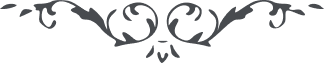 من آثار حضرة بهاءالله – لئالئ الحكمة، المجلد 2، لوح رقم (54)، الصفحة 132 - 133بنام دوست یکتاامروز حق جلّ جلاله بر عرش اعظم مستوی ، و جمیع ذرات از کلّ جهات بقد اتی مالک الاسماء والصّفات ناطق جمیع عباد باید الیوم باعمالیکه لایق ایّام الٓهی باشد قیام نمایند و عمل کنند ، فوّض امورک الیه و توکّل علیه ، اوست بینا و اوست دانا ، عنایت میفرماید آنچه را که سزاوار است و بحکمتش مطابق ، دع کلّ الاذکار و تمسّک بذکره الحکیم ، حق جلّ جلاله کریمست و آنچه را عباد بطلبند عطا میفرماید ، و لکن امروز روز تشبّث نیست و روز تمسّک نه الّا باسمه و حبله ، قسم بآفتاب افق تقدیس که یک کلمه از قلم اعلی در بارهٴ نفسی جاری شود محبوبتر است از صد هزار اولاد صالح ، ایدوستان جهد نمائید تا بآنچه لایق است فائز گردید ، و مالک شوید کلمهٴ را که از تغییر و فنا مقدس و منزّهست ، طوبی لک بما فزت بذکری فی هذا اللّیل ، ان اشکر ربّک بهذا الفضل العظیم ، الحمد للّه العلیم الحکیم .